Zoomers in Balance Online Class ScheduleSummer 2024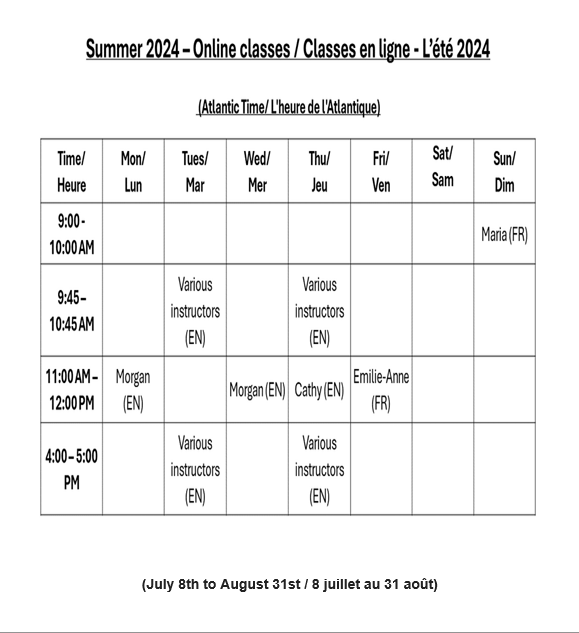 Atlantic Time is 3 hours ahead of Mountain Time.  For example, classes starting at 11 am Atlantic time will begin at 8 am Mountain Time.